Student Employment: How to Set Up or Change your Direct DepositRevision Date:  		04/09/2019				Responsible Department: 	Student Employment OfficeYou will need your Routing Number and Account NumberPlease contact your bank to access these numbersPlease call 505-277-3511 for any questions.Step #Action/Field Name1Log into: my.unm.edu  2Click on your Student Employment tab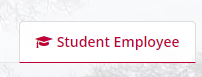 3If you do not have this tab please click on the + sign and add the Student Employment tab (more in-depth instructions in you Authorization Letter that was sent to you via email)4Click on Enter Loboweb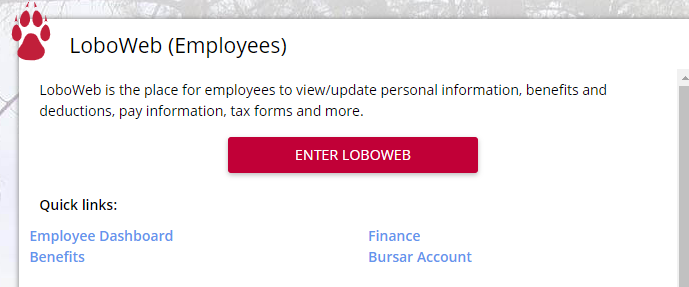 5Be sure you are in the Employee tab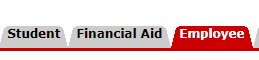 6Click on Pay Information 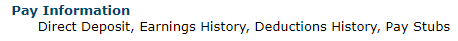 7Select on Direct Deposit Allocation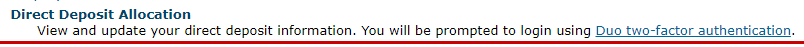 8You will be directed to the Duo 2 factor authentication page. Click on Continue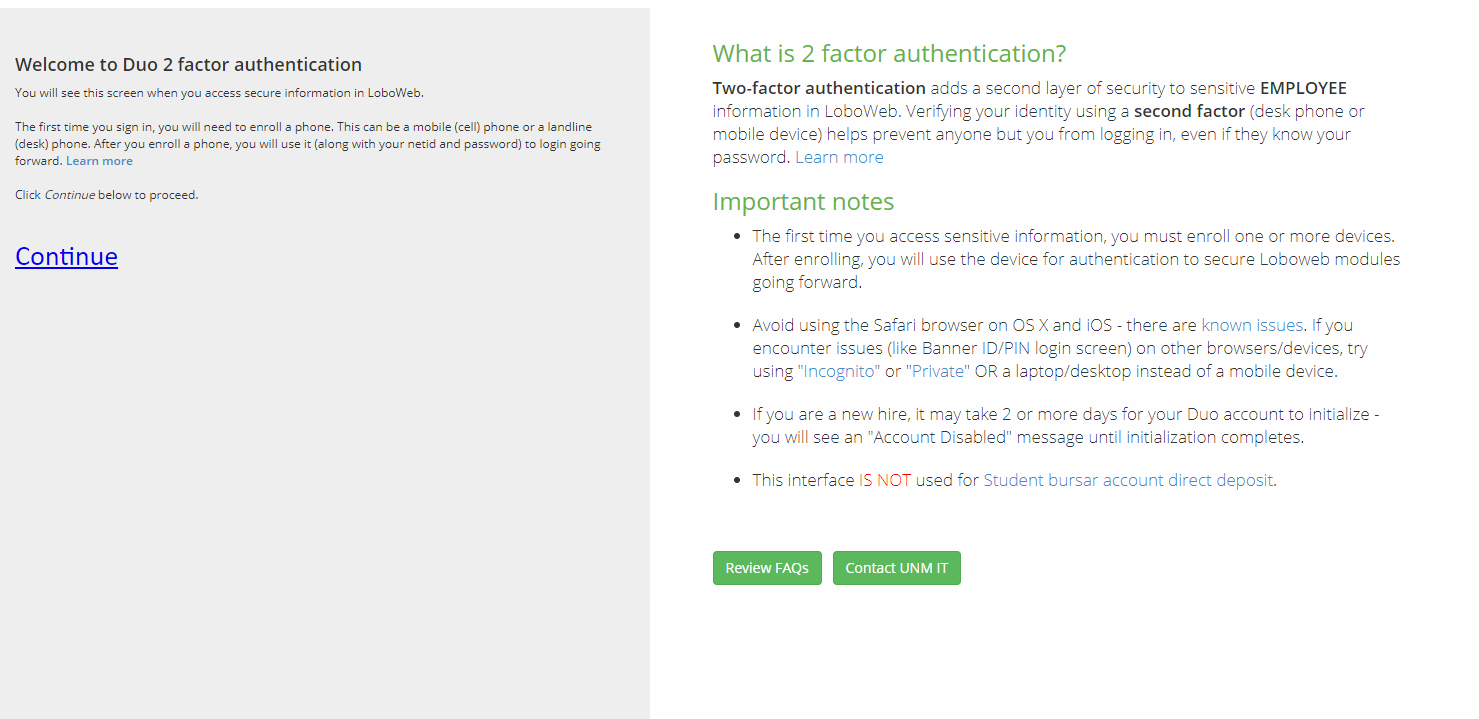 9Login10Click “call me” it is faster than the “enter a passcode” selection and follow the voice instructions on the line.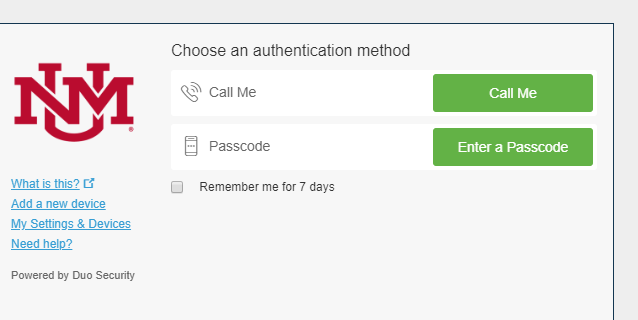 11Here is where you will set up your direct deposit or update it.12You will need your Routing Number and Account Number13Enter the information and click save once everything is correctThe allocation % is the amount of your paycheck you want to go to this account. If you want to split your check in half and put half in your checking account and half in your savings, for example, this is the place to do that. 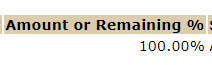 14Click save15Exit out of the screen and you are good to go!Your next paycheck will be deposited into the account you set up.